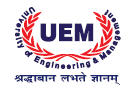 UNIVERSITY OF ENGINEERING AND MANAGEMENT, KOLKATA B. TECH – ELECTRONICS & COMMUNICATION ENGINEERINGSecond Year Third SemesterSecond Year Fourth SemesterThird Year – Fifth SemesterThird Year – Sixth SemesterFourth Year – Seventh SemesterFourth Year – Eighth SemesterA.THEORYA.THEORYA.THEORYA.THEORYA.THEORYA.THEORYA.THEORYA.THEORYA.THEORYA.THEORYA.THEORYA.THEORYA.THEORYSlNo.SubjectCodeSubjectCodeTheoryTheoryTheoryContact Hours/WeekContact Hours/WeekContact Hours/WeekContact Hours/WeekContact Hours/WeekContact Hours/WeekCreditPointsLLTPTotalTotal1M(CS)301M(CS)301Numerical MethodsNumerical MethodsNumerical Methods22103322M302M302Mathematics-IIIMathematics-IIIMathematics-III33104443EC301EC3011. Circuit Theory & Networks1. Circuit Theory & Networks1. Circuit Theory & Networks33004444EC302EC3022. Solid State Device2. Solid State Device2. Solid State Device33003335EC303EC3031. Signals & Systems1. Signals & Systems1. Signals & Systems33003336EC304EC3042.Analog Electronic Circuits2.Analog Electronic Circuits2.Analog Electronic Circuits3310444Total of TheoryTotal of TheoryTotal of TheoryTotal of TheoryTotal of TheoryTotal of TheoryTotal of TheoryTotal of TheoryTotal of TheoryTotal of Theory212120B. PRACTICALB. PRACTICALB. PRACTICALB. PRACTICALB. PRACTICALB. PRACTICALB. PRACTICALB. PRACTICALB. PRACTICALB. PRACTICALB. PRACTICALB. PRACTICALB. PRACTICAL7M(CS)391M(CS)391M(CS)391Numerical LabNumerical Lab00022118EC391EC391EC391Circuit Theory & Network LabCircuit Theory & Network Lab00033229EC392EC392EC392Solid State DevicesSolid State Devices000332210EC393EC393EC3931. Signal System Lab1. Signal System Lab000332211EC394EC394EC3942.Analog Electronic CircuitsLab2.Analog Electronic CircuitsLab0003322Total of PracticalTotal of PracticalTotal of PracticalTotal of PracticalTotal of PracticalTotal of PracticalTotal of PracticalTotal of PracticalTotal of PracticalTotal of Practical1499C. SESSIONALC. SESSIONALC. SESSIONALC. SESSIONALC. SESSIONALC. SESSIONALC. SESSIONALC. SESSIONALC. SESSIONALC. SESSIONALC. SESSIONALC. SESSIONALC. SESSIONAL1212GS381GS381GS381General Studies - IIILabGeneral Studies - IIILab310444Total of SessionalTotal of SessionalTotal of SessionalTotal of SessionalTotal of SessionalTotal of SessionalTotal of SessionalTotal of SessionalTotal of SessionalTotal of Sessional444Total of SemesterTotal of SemesterTotal of SemesterTotal of SemesterTotal of SemesterTotal of SemesterTotal of SemesterTotal of SemesterTotal of SemesterTotal of Semester393333A.THEORYA.THEORYA.THEORYA.THEORYA.THEORYA.THEORYA.THEORYA.THEORYA.THEORYA.THEORYA.THEORYA.THEORYA.THEORYA.THEORYA.THEORYSlNo.SlNo.SubjectCodeSubjectCodeTheoryContact Hours/WeekContact Hours/WeekContact Hours/WeekContact Hours/WeekContact Hours/WeekContact Hours/WeekContact Hours/WeekContact Hours/WeekContact Hours/WeekCreditPointsLLTTTPPTotalTotal11HU401HU401Values & Ethics in Profession330000033322CH401CH401Basic EnvironmentalEngineering & ElementaryBiology330000033333EC401EC4011. EM Theory & TransmissionLines331110044444EC402EC4022. Digital Electronic &Integrated Circuits331110044455EC403EC403Computer Organisation andArchitecture3311100444Total of TheoryTotal of TheoryTotal of TheoryTotal of TheoryTotal of TheoryTotal of TheoryTotal of TheoryTotal of TheoryTotal of TheoryTotal of TheoryTotal of TheoryTotal of Theory181818B. PRACTICALB. PRACTICALB. PRACTICALB. PRACTICALB. PRACTICALB. PRACTICALB. PRACTICALB. PRACTICALB. PRACTICALB. PRACTICALB. PRACTICALB. PRACTICALB. PRACTICALB. PRACTICALB. PRACTICAL66HU481HU481Technical Report Writing &Language Lab Practice000003332277EC491EC4911. EM Theory &Tx Lines Lab000003332288EC492EC4922. Digital Electronic &Integrated Circuits Lab000003332299EC493EC493Computer Organisation andArchitecture Lab0000033322Total of PracticalTotal of PracticalTotal of PracticalTotal of PracticalTotal of PracticalTotal of PracticalTotal of PracticalTotal of PracticalTotal of PracticalTotal of PracticalTotal of Practical121288C. SESSIONALC. SESSIONALC. SESSIONALC. SESSIONALC. SESSIONALC. SESSIONALC. SESSIONALC. SESSIONALC. SESSIONALC. SESSIONALC. SESSIONALC. SESSIONALC. SESSIONALC. SESSIONALC. SESSIONAL10GS481GS481General Studies - IVLabGeneral Studies - IVLabGeneral Studies - IVLab331004444Total of SessionalTotal of SessionalTotal of SessionalTotal of SessionalTotal of SessionalTotal of SessionalTotal of SessionalTotal of SessionalTotal of SessionalTotal of SessionalTotal of Sessional4444Total of SemesterTotal of SemesterTotal of SemesterTotal of SemesterTotal of SemesterTotal of SemesterTotal of SemesterTotal of SemesterTotal of SemesterTotal of SemesterTotal of Semester34343030A.THEORYA.THEORYA.THEORYA.THEORYA.THEORYA.THEORYA.THEORYA.THEORYA.THEORYA.THEORYA.THEORYA.THEORYA.THEORYA.THEORYA.THEORYSlNo.SubjectCodeSubjectCodeTheoryTheoryTheoryTheoryContact Hours/WeekContact Hours/WeekContact Hours/WeekContact Hours/WeekContact Hours/WeekContact Hours/WeekContact Hours/WeekCreditPointsLLTTPTotalTotal1HU501HU501Economics for EngineersEconomics for EngineersEconomics for EngineersEconomics for Engineers330003332EC-501EC-501Analog CommunicationAnalog CommunicationAnalog CommunicationAnalog Communication331104443EC-502EC-502Microprocessors & MicrocontrollersMicroprocessors & MicrocontrollersMicroprocessors & MicrocontrollersMicroprocessors & Microcontrollers331104444EC-503EC-503Control SystemControl SystemControl SystemControl System330003335F. E.-EC 504A EC-504BF. E.-EC 504A EC-504BDesign and Analysis of Algorithm Object Oriented Programming using JavaDesign and Analysis of Algorithm Object Oriented Programming using JavaDesign and Analysis of Algorithm Object Oriented Programming using JavaDesign and Analysis of Algorithm Object Oriented Programming using Java33110443/4Total of TheoryTotal of TheoryTotal of TheoryTotal of TheoryTotal of TheoryTotal of TheoryTotal of TheoryTotal of TheoryTotal of TheoryTotal of TheoryTotal of TheoryTotal of Theory181818B. PRACTICALB. PRACTICALB. PRACTICALB. PRACTICALB. PRACTICALB. PRACTICALB. PRACTICALB. PRACTICALB. PRACTICALB. PRACTICALB. PRACTICALB. PRACTICALB. PRACTICALB. PRACTICALB. PRACTICAL6EC-591EC-591EC-591EC-591Analog CommunicationAnalog Communication000033327EC-592EC-592EC-592EC-592Microprocessors &MicrocontrollersMicroprocessors &Microcontrollers000033328EC -593EC -593EC -593EC -593Control SystemControl System000033329F.E.EC-594A EC-594BF.E.EC-594A EC-594BF.E.EC-594A EC-594BF.E.EC-594A EC-594BDesign and Analysis of Algorithm Object Oriented Programming using JavaDesign and Analysis of Algorithm Object Oriented Programming using Java00003332Total of PracticalTotal of PracticalTotal of PracticalTotal of PracticalTotal of PracticalTotal of PracticalTotal of PracticalTotal of PracticalTotal of PracticalTotal of PracticalTotal of PracticalTotal of PracticalTotal of Practical128C. SESSIONALC. SESSIONALC. SESSIONALC. SESSIONALC. SESSIONALC. SESSIONALC. SESSIONALC. SESSIONALC. SESSIONALC. SESSIONALC. SESSIONALC. SESSIONALC. SESSIONALC. SESSIONALC. SESSIONAL1010GS581GS581General Studies - VLabGeneral Studies - VLab331100044Total of SessionalTotal of SessionalTotal of SessionalTotal of SessionalTotal of SessionalTotal of SessionalTotal of SessionalTotal of SessionalTotal of SessionalTotal of SessionalTotal of SessionalTotal of SessionalTotal of Sessional44Total of SemesterTotal of SemesterTotal of SemesterTotal of SemesterTotal of SemesterTotal of SemesterTotal of SemesterTotal of SemesterTotal of SemesterTotal of SemesterTotal of SemesterTotal of SemesterTotal of Semester3430A.THEORYA.THEORYA.THEORYA.THEORYA.THEORYA.THEORYA.THEORYA.THEORYA.THEORYA.THEORYA.THEORYA.THEORYA.THEORYA.THEORYA.THEORYA.THEORYSlNo.SlNo.SubjectCodeTheoryTheoryTheoryTheoryContact Hours/WeekContact Hours/WeekContact Hours/WeekContact Hours/WeekContact Hours/WeekContact Hours/WeekContact Hours/WeekContact Hours/WeekCreditPointsLLLTTPTotalTotal11HU601Principles of ManagementPrinciples of ManagementPrinciples of ManagementPrinciples of Management22200022222EC601Digital CommunicationsDigital CommunicationsDigital CommunicationsDigital Communications33300033333EC602Digital Signal ProcessingDigital Signal ProcessingDigital Signal ProcessingDigital Signal Processing33300033344EC 603Telecommunication SystemTelecommunication SystemTelecommunication SystemTelecommunication System33300033355(No Lab)EC-604A EC-604BAntenna Theory & PropagationInformation Theory & CodingAntenna Theory & PropagationInformation Theory & CodingAntenna Theory & PropagationInformation Theory & CodingAntenna Theory & PropagationInformation Theory & Coding33300033366(With Lab)EC-605A EC-605B EC-605COperating SystemData Base Management Systems Electronic Measurement& InstrumentationOperating SystemData Base Management Systems Electronic Measurement& InstrumentationOperating SystemData Base Management Systems Electronic Measurement& InstrumentationOperating SystemData Base Management Systems Electronic Measurement& Instrumentation333000333Total of TheoryTotal of TheoryTotal of TheoryTotal of TheoryTotal of TheoryTotal of TheoryTotal of TheoryTotal of TheoryTotal of TheoryTotal of TheoryTotal of TheoryTotal of TheoryTotal of Theory171717B. PRACTICALB. PRACTICALB. PRACTICALB. PRACTICALB. PRACTICALB. PRACTICALB. PRACTICALB. PRACTICALB. PRACTICALB. PRACTICALB. PRACTICALB. PRACTICALB. PRACTICALB. PRACTICALB. PRACTICALB. PRACTICAL77EC691Digital CommunicationsDigital Communications0000000333288EC 692Digital Signal ProcessingDigital Signal Processing0000000333299F.E.EC-695A EC-695B EC-695COperating SystemData Base ManagementSystemsElectronic Measurement & InstrumentationOperating SystemData Base ManagementSystemsElectronic Measurement & Instrumentation000000033321010EC-681SeminarSeminar00000003332Total of PracticalTotal of PracticalTotal of PracticalTotal of PracticalTotal of PracticalTotal of PracticalTotal of PracticalTotal of PracticalTotal of PracticalTotal of PracticalTotal of PracticalTotal of PracticalTotal of PracticalTotal of Practical128C. SESSIONALC. SESSIONALC. SESSIONALC. SESSIONALC. SESSIONALC. SESSIONALC. SESSIONALC. SESSIONALC. SESSIONALC. SESSIONALC. SESSIONALC. SESSIONALC. SESSIONALC. SESSIONALC. SESSIONALC. SESSIONAL11GS681GS681GS681General Studies - VILabGeneral Studies - VILab3311100044Total of SessionalTotal of SessionalTotal of SessionalTotal of SessionalTotal of SessionalTotal of SessionalTotal of SessionalTotal of SessionalTotal of SessionalTotal of SessionalTotal of SessionalTotal of SessionalTotal of SessionalTotal of Sessional44Total of SemesterTotal of SemesterTotal of SemesterTotal of SemesterTotal of SemesterTotal of SemesterTotal of SemesterTotal of SemesterTotal of SemesterTotal of SemesterTotal of SemesterTotal of SemesterTotal of SemesterTotal of Semester3329A.THEORYA.THEORYA.THEORYA.THEORYA.THEORYA.THEORYA.THEORYA.THEORYA.THEORYA.THEORYA.THEORYA.THEORYA.THEORYA.THEORYA.THEORYA.THEORYSlNo.SubjectCodeSubjectCodeSubjectCodeSubjectCodeTheoryTheoryContact Hours/WeekContact Hours/WeekContact Hours/WeekContact Hours/WeekContact Hours/WeekContact Hours/WeekContact Hours/WeekContact Hours/WeekCreditPointsLLLTTTPTotal1EC701EC701EC701EC701Wireless Communication & N/WWireless Communication & N/W3330000332EC702EC702EC702EC702Microelectronics & VLSI DesignsMicroelectronics & VLSI Designs3330000333EC703(WithLab)EC703(WithLab)EC703(WithLab)EC703(WithLab)A. RF & Microwave Engineering.B. Optical Communication & N/W C. Computer NetworksD. FPGA & Reconfigurable ComputingA. RF & Microwave Engineering.B. Optical Communication & N/W C. Computer NetworksD. FPGA & Reconfigurable Computing3330000334EC704(No Lab)EC704(No Lab)EC704(No Lab)EC704(No Lab)A. Radar EnggB. Embedded SystemsC. Biomedical InstrumentationA. Radar EnggB. Embedded SystemsC. Biomedical Instrumentation3330000335F. E.EC705F. E.EC705F. E.EC705F. E.EC705A. Artificial IntelligenceB. RoboticsC. Software EngineeringD. Power ElectronicsA. Artificial IntelligenceB. RoboticsC. Software EngineeringD. Power Electronics333000033Total of TheoryTotal of TheoryTotal of TheoryTotal of TheoryTotal of TheoryTotal of TheoryTotal of TheoryTotal of TheoryTotal of TheoryTotal of TheoryTotal of TheoryTotal of TheoryTotal of TheoryTotal of Theory1515B. PRACTICALB. PRACTICALB. PRACTICALB. PRACTICALB. PRACTICALB. PRACTICALB. PRACTICALB. PRACTICALB. PRACTICALB. PRACTICALB. PRACTICALB. PRACTICALB. PRACTICALB. PRACTICALB. PRACTICALB. PRACTICAL6HU781HU781Group DiscussionGroup DiscussionGroup DiscussionGroup Discussion0000003327EC792EC792VLSI Design LabVLSI Design LabVLSI Design LabVLSI Design Lab0000003328EC793EC793A. RF & Microwave Engg. LabB. Optical Communication & N/W LabC. Computer Networks LabD. FPGA & Reconfigurable Computing labA. RF & Microwave Engg. LabB. Optical Communication & N/W LabC. Computer Networks LabD. FPGA & Reconfigurable Computing labA. RF & Microwave Engg. LabB. Optical Communication & N/W LabC. Computer Networks LabD. FPGA & Reconfigurable Computing labA. RF & Microwave Engg. LabB. Optical Communication & N/W LabC. Computer Networks LabD. FPGA & Reconfigurable Computing lab0000003329F.EEC795F.EEC795A.Artificial Intelligence LabB.Robotics lab C.Software Engineering D.Power Electronics LabA.Artificial Intelligence LabB.Robotics lab C.Software Engineering D.Power Electronics LabA.Artificial Intelligence LabB.Robotics lab C.Software Engineering D.Power Electronics LabA.Artificial Intelligence LabB.Robotics lab C.Software Engineering D.Power Electronics Lab00000033210EC781EC781Industrial trainingIndustrial trainingIndustrial trainingIndustrial training4 weeks during 6th -7 thSem-break4 weeks during 6th -7 thSem-break4 weeks during 6th -7 thSem-break4 weeks during 6th -7 thSem-break4 weeks during 6th -7 thSem-break4 weeks during 6th -7 thSem-break4 weeks during 6th -7 thSem-break4 weeks during 6th -7 thSem-break211EC782EC782Project- 1Project- 1Project- 1Project- 132Total of PracticalTotal of PracticalTotal of PracticalTotal of PracticalTotal of PracticalTotal of PracticalTotal of PracticalTotal of PracticalTotal of PracticalTotal of PracticalTotal of PracticalTotal of PracticalTotal of PracticalTotal of Practical1512C. SESSIONALC. SESSIONALC. SESSIONALC. SESSIONALC. SESSIONALC. SESSIONALC. SESSIONALC. SESSIONALC. SESSIONALC. SESSIONALC. SESSIONALC. SESSIONALC. SESSIONALC. SESSIONALC. SESSIONALC. SESSIONAL1212GS781GS781General Studies - VIILabGeneral Studies - VIILab3331100044Total of SessionalTotal of SessionalTotal of SessionalTotal of SessionalTotal of SessionalTotal of SessionalTotal of SessionalTotal of SessionalTotal of SessionalTotal of SessionalTotal of SessionalTotal of SessionalTotal of SessionalTotal of Sessional44Total of SemesterTotal of SemesterTotal of SemesterTotal of SemesterTotal of SemesterTotal of SemesterTotal of SemesterTotal of SemesterTotal of SemesterTotal of SemesterTotal of SemesterTotal of SemesterTotal of SemesterTotal of Semester3431A.THEORYA.THEORYA.THEORYA.THEORYA.THEORYA.THEORYA.THEORYA.THEORYA.THEORYA.THEORYA.THEORYA.THEORYA.THEORYA.THEORYA.THEORYA.THEORYSlNo.SlNo.SubjectCodeTheoryTheoryTheoryTheoryTheoryContact Hours/WeekContact Hours/WeekContact Hours/WeekContact Hours/WeekContact Hours/WeekContact Hours/WeekContact Hours/WeekCreditPointsLLTTPTotalTotal11HU801AA. OrganisationalBehaviourB. Project ManagementA. OrganisationalBehaviourB. Project ManagementA. OrganisationalBehaviourB. Project ManagementA. OrganisationalBehaviourB. Project ManagementA. OrganisationalBehaviourB. Project Management2200022222EC801(No Lab)A. Smart AntennaB. Digital Image ProcessingC. Satellite Communication & Remote SensingA. Smart AntennaB. Digital Image ProcessingC. Satellite Communication & Remote SensingA. Smart AntennaB. Digital Image ProcessingC. Satellite Communication & Remote SensingA. Smart AntennaB. Digital Image ProcessingC. Satellite Communication & Remote SensingA. Smart AntennaB. Digital Image ProcessingC. Satellite Communication & Remote Sensing3300033333EC802(No Lab)A. Neural Network& ApplicationsB. Material Science& EngineeringC. Renewable EnergyD. Audio & Speech ProcessingE. Mobile ComputingA. Neural Network& ApplicationsB. Material Science& EngineeringC. Renewable EnergyD. Audio & Speech ProcessingE. Mobile ComputingA. Neural Network& ApplicationsB. Material Science& EngineeringC. Renewable EnergyD. Audio & Speech ProcessingE. Mobile ComputingA. Neural Network& ApplicationsB. Material Science& EngineeringC. Renewable EnergyD. Audio & Speech ProcessingE. Mobile ComputingA. Neural Network& ApplicationsB. Material Science& EngineeringC. Renewable EnergyD. Audio & Speech ProcessingE. Mobile Computing33000333Total of TheoryTotal of TheoryTotal of TheoryTotal of TheoryTotal of TheoryTotal of TheoryTotal of TheoryTotal of TheoryTotal of TheoryTotal of TheoryTotal of TheoryTotal of TheoryTotal of Theory888B. PRACTICALB. PRACTICALB. PRACTICALB. PRACTICALB. PRACTICALB. PRACTICALB. PRACTICALB. PRACTICALB. PRACTICALB. PRACTICALB. PRACTICALB. PRACTICALB. PRACTICALB. PRACTICALB. PRACTICALB. PRACTICAL44EC881EC881EC881Design Lab / Industrial problemrelated practical training000000666455EC882EC882EC882Project-2000000121212666EC893EC893EC893Grand Viva3Total of PracticalTotal of PracticalTotal of PracticalTotal of PracticalTotal of PracticalTotal of PracticalTotal of PracticalTotal of PracticalTotal of PracticalTotal of PracticalTotal of PracticalTotal of PracticalTotal of PracticalTotal of Practical1813C. SESSIONALC. SESSIONALC. SESSIONALC. SESSIONALC. SESSIONALC. SESSIONALC. SESSIONALC. SESSIONALC. SESSIONALC. SESSIONALC. SESSIONALC. SESSIONALC. SESSIONALC. SESSIONALC. SESSIONALC. SESSIONAL7GS881GS881GS881General Studies - VIIILabGeneral Studies - VIIILabGeneral Studies - VIIILab331100044Total of SessionalTotal of SessionalTotal of SessionalTotal of SessionalTotal of SessionalTotal of SessionalTotal of SessionalTotal of SessionalTotal of SessionalTotal of SessionalTotal of SessionalTotal of SessionalTotal of SessionalTotal of Sessional44Total of SemesterTotal of SemesterTotal of SemesterTotal of SemesterTotal of SemesterTotal of SemesterTotal of SemesterTotal of SemesterTotal of SemesterTotal of SemesterTotal of SemesterTotal of SemesterTotal of SemesterTotal of Semester3025